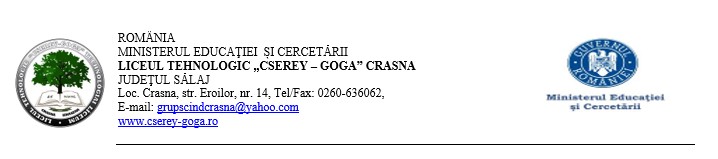 REPARTIZAREA  PE CLASE A ELEVILORANUL ȘCOLAR 2020-2021ÎNVĂȚĂMÂNT  PRIMARNr.crt.ClasaClasaÎnvățătorCorp/ SalăP. AP. ADuca IoanaParter, D. 1.P. BP. BBarti Edith-RitaC. 2.P. CP. CSzigyarto EmeseC. 1.P. DP. DBoșca IoanaGPNI.AI.ADragos LuciaEtaj, D. 9.I.BI.BLaszlo AndreaC. 2.I.CI.CVekas MelindaC. 3.II.AII.ARoman ClaudiaEtaj, D. 12.II.BII.BVincze Erzsebet-LenkeParter, D. 3.II.CII.CKocsis EvaParter, D. 6.II.DII.DMoldovan BiancaEtaj, D. 8.III.AIII.AGalea Loredana-CrinaEtaj, D. 7.III.BIII.BEgri EditParter, D. 5.III.CIII.CSeres KlaraEtaj, D. 10.IV.AIV.APop MariaParter, D. 2.IV.BIV.BBoros ErikaEtaj, D. 11.IV CIV CBogya TimeaParter, D. 4.ÎNVĂȚĂMÂNT  GIMNAZIAL/ LICEALÎNVĂȚĂMÂNT  GIMNAZIAL/ LICEALÎNVĂȚĂMÂNT  GIMNAZIAL/ LICEALÎNVĂȚĂMÂNT  GIMNAZIAL/ LICEALÎNVĂȚĂMÂNT  GIMNAZIAL/ LICEALNr.crt.ClasaDiriginte Diriginte Corp/ SalăV AV A Morar SimonaEtaj B. 11.V BV BSolyom CsillaEtaj B. 12.V CV CBenko CsabaEtaj B. 13.VI AVI ABrisc Sîrcă DanaEtaj B. 10.VI BVI BBalogh KatalinParter A. 7.VI CVI CTodor AttilaParter A. 9.VII AVII AFlonta MariaEtaj A. 22.VII BVII BBeko TundeParter A. 11.VII CVII CBoros ArpadParter A. 13.VIII AVIII ABreje MelindaParter A. 8.VIII BVIII BKiss ImolaParter A. 10.VIII CVIII CDani IstvanParter A.12.IX AIX AMoldovan IoanaEtaj A. 28.IX BIX BGaspar EditEtaj A. 35.X AX ATărău SimonaEtaj A. 24.X BX BSzalanszki  IbolyaEtaj A. 25.XI AXI AȘtir FlorentinaEtaj A. 27.XI BXI BOzsvath IlonaEtaj A. 25XI CXI CAnderlik ZoltanEtaj B. 9. XII AXII AGaga IoanaEtaj A. 21.XII BXII BKiss ZoltanEtaj A. 26.